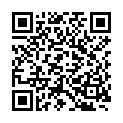 ссылка на документ(редакция № 2 на 27 августа 2022 г.)ПРАВИТЕЛЬСТВО ПРИДНЕСТРОВСКОЙ МОЛДАВСКОЙ РЕСПУБЛИКИПОСТАНОВЛЕНИЕот 4 июля 2022 г.
№ 254Об утверждении Положения о порядке реализации мероприятий по льготному кредитованию хозяйствующих субъектов на цели пополнения оборотных средств в связи с негативными последствиями внешних факторовСАЗ (11.07.2022) № 22-26В соответствии со статьей 76-6 Конституции Приднестровской Молдавской Республики, Конституционным законом Приднестровской Молдавской Республики от 30 ноября 2011 года № 224-КЗ-V "О Правительстве Приднестровской Молдавской Республики" (САЗ 11-48), Законом Приднестровской Молдавской Республики от 2 июня 2022 года № 96-З-VII "О мерах государственной поддержки субъектов экономической деятельности Приднестровской Молдавской Республики в связи с негативными последствиями внешних факторов" (официальный сайт Министерства юстиции Приднестровской Молдавской Республики, номер опубликования: 2022000760, дата опубликования: 2 июня 2022 года), в целях поддержки хозяйствующих субъектов, столкнувшихся с негативным влиянием внешних факторов, Правительство Приднестровской Молдавской Республики постановляет:1. Утвердить Положение о порядке реализации мероприятий по льготному кредитованию хозяйствующих субъектов на цели пополнения оборотных средств в связи с негативными последствиями внешних факторов согласно Приложению к настоящему Постановлению.2. Настоящее Постановление вступает в силу со дня, следующего за днем его официального опубликования.ПРЕДСЕДАТЕЛЬ ПРАВИТЕЛЬСТВА А.РОЗЕНБЕРГГ. Тирасполь
4 июля 2022 г.
№ 254ПРИЛОЖЕНИЕ
к Постановлению Правительства
Приднестровской Молдавской
Республики
от 4 июля 2022 года № 254ПОЛОЖЕНИЕ
о порядке реализации мероприятий по льготному кредитованию хозяйствующих субъектов на цели пополнения оборотных средств в связи с негативными последствиями внешних факторов1. Общие положения1. Настоящее Положение устанавливает порядок, условия, требования и критерии реализации мероприятий по льготному кредитованию организаций, осуществляющих деятельность в сфере промышленности, сельского хозяйства, крестьянских (фермерских) хозяйств, требования к применению условий льготного кредитования, порядок осуществления контроля соблюдения требований и критериев применения условий льготного кредитования, представления отчетности, а также порядок осуществления финансирования из средств республиканского бюджета.2. Целью получения кредитных ресурсов является пополнение оборотных средств, которые направляются:а) для организаций, осуществляющих деятельность в сфере промышленности, - на приобретение материалов (сырье, горюче-смазочные материалы, полуфабрикаты и прочее), погашение обязательств персоналу по оплате труда, погашение обязательств по торговым счетам перед контрагентами (поставщиками, подрядчиками);б) для организаций, осуществляющих деятельность в сфере сельского хозяйства, крестьянских (фермерских) хозяйств, - на приобретение материалов (семена, посадочный материал, удобрения, средства защиты, горюче-смазочные материалы, запасные части для ремонта техники и сельскохозяйственных машин, корма, ветеринарные препараты для животных и прочее), погашение обязательств персоналу по оплате труда, погашение обязательств по торговым счетам перед контрагентами (поставщиками, подрядчиками), в следующих случаях:1) при наличии краткосрочной дебиторской задолженности, образовавшейся после 1 января 2022 года, по авансам, выданным по внешнеэкономическим договорам;2) при наличии краткосрочной дебиторской задолженности, образовавшейся после 1 января 2022 года, по торговым счетам по внешнеэкономическим договорам, по которым нарушены установленные действующим законодательством сроки репатриации валютной выручки.Сумма кредитных ресурсов, предоставляемых организациям, обозначенным в подпункте "б" части первой настоящего пункта, не может превышать сумму краткосрочной дебиторской задолженности, сформировавшейся в соответствии с подпунктами 1 и (или) 2 подпункта "б" части первой настоящего пункта по состоянию на дату подачи заемщиком в кредитную организацию заявки в соответствии с частью первой пункта 9 настоящего Положения.3. При льготном кредитовании на условиях, предусмотренных настоящим Положением, Приднестровская Молдавская Республика в лице Министерства экономического развития Приднестровской Молдавской Республики оплачивает из средств республиканского бюджета часть процентной ставки в размере 5 (пять) или 7 (семь) процентов годовых от суммы непогашенного кредита, выданного в соответствии с данным Положением, в зависимости от вида валюты, в которой выдается кредит, согласно пункту 4 настоящего Положения.2. Условия льготного кредитования4. Льготный кредит предоставляется заемщикам на следующих условиях:а) валюта предоставления кредита: доллар Соединенных Штатов Америки, евро, рубль Российской Федерации, молдавский лей, рубль Приднестровской Молдавской Республики;б) ставка, субсидируемая государством из средств республиканского бюджета:1) 5 (пять) процентов годовых от суммы непогашенного кредита, если кредит выдан в валюте, обозначенной в подпункте "а" пункта 4 настоящего Положения, за исключением случаев, обозначенных в подпункте 2 подпункта "б" пункта 4 настоящего Положения;2) 7 (семь) процентов годовых от суммы непогашенного кредита, если валюта предоставления кредита - рубль Приднестровской Молдавской Республики;в) срок кредитования:1) для организаций, осуществляющих деятельность в сфере промышленности, в сфере сельского хозяйства, - не более 2 (двух лет);2) для крестьянских (фермерских) хозяйств - не более 1 (одного) года;г) дата уплаты первого платежа по погашению кредита (займа) должна быть не позднее 6 (шести) месяцев от даты заключения кредитного договора;д) срок предоставления заявок в Фонд государственного резерва Приднестровской Молдавской Республики - не позднее 31 декабря 2022 года.5. Заемщик, с которым кредитная организация заключает кредитный договор в соответствии с настоящим Положением, должен соответствовать следующим критериям:а) заемщик является зарегистрированным в качестве юридического лица либо крестьянского (фермерского) хозяйства в соответствии с требованиями законодательства Приднестровской Молдавской Республики;б) заемщик осуществляет деятельность в сферах промышленности и (или) сельского хозяйства Приднестровской Молдавской Республики;в) заемщик не находится в стадии ликвидации и (или) в отношении заемщика не начата процедура несостоятельности (банкротства) в соответствии с законодательством Приднестровской Молдавской Республики;г) на день подачи заявки заемщик (за исключением крестьянских (фермерских) хозяйств) не выступает займодавцем (ссудодателем) по договору (договорам) займа (ссуды).6. Требования к заемщику при применении условий льготного кредитования:а) в течение срока кредитования заемщик (за исключением крестьянских (фермерских) хозяйств) не выступает займодавцем (ссудодателем) по договору (договорам) займа (ссуды);б) заемщик использует кредит на цели, установленные в пункте 2 настоящего Положения.Контроль за соблюдением заемщиком требований при применении условий льготного кредитования, указанных в части первой настоящего пункта, осуществляется Фондом государственного резерва Приднестровской Молдавской Республики на основании информации о выявленных нарушениях нецелевого использования кредита, представляемой кредитной организацией.Кредитная организация в течение 5 (пяти) рабочих дней со дня выявления нарушения требования, указанного в подпункте "б" части первой настоящего пункта, уведомляет о данном факте Фонд государственного резерва Приднестровской Молдавской Республики с указанием даты выявления нарушения, а также суммы средств, которую заемщик обязан возместить в республиканский бюджет, равной величине предоставленной государством субсидии.В целях осуществления Фондом государственного резерва Приднестровской Молдавской Республики контроля соблюдения заемщиком требований при применении условия льготного кредитования, указанного в подпункте "а" части первой настоящего пункта, заемщик ежеквартально в течение 10 (десяти) рабочих дней со дня окончания квартала направляет в адрес кредитной организации информацию об отсутствии выданных займов (ссуд). Кредитная организация перенаправляет указанную информацию в адрес Фонда государственного резерва Приднестровской Молдавской Республики.7. Нарушение заемщиком одного или нескольких требований при применении условий льготного кредитования, указанных в части первой пункта 6 настоящего Положения, является основанием для прекращения применения условий льготного кредитования и возникновения обязательств заемщика возместить республиканскому бюджету сумму средств, равную величине предоставленной субсидии.Величина предоставленной государством субсидии в рамках настоящего Положения определяется как сумма средств, направленных из республиканского бюджета на оплату 5 (пяти) или 7 (семи) процентов годовых от суммы непогашенного кредита (кредитов), выданного (выданных) заемщику в соответствии с настоящим Положением.8. Фонд государственного резерва Приднестровской Молдавской Республики в течение 10 (десяти) рабочих дней уведомляет заемщика, кредитную организацию, Министерство экономического развития Приднестровской Молдавской Республики о выявленном нарушении одного или нескольких требований применения условий льготного кредитования, указанных в части первой пункта 6 настоящего Положения, и указывает в уведомлении сумму, которую заемщик обязан возместить в республиканский бюджет, и предельный срок оплаты суммы, подлежащей возмещению в республиканский бюджет.Предельный срок оплаты суммы, подлежащей возмещению заемщиком в республиканский бюджет, составляет 90 (девяносто) дней со дня выявления Фондом государственного резерва Приднестровской Молдавской Республики нарушения одного или нескольких требований к применению условий льготного кредитования, указанных в части первой пункта 6 настоящего Положения.Возмещение заемщиком суммы средств, равной величине фактически предоставленной субсидии, производится на счет Министерства экономического развития Приднестровской Молдавской Республики для дальнейшего перечисления в республиканский бюджет в текущем финансовом году.3. Порядок рассмотрения заявок и принятия решения по льготному кредитованию9. Заемщик самостоятельно выбирает кредитную организацию для получения кредита и представляет в данную кредитную организацию:а) заявку на получение льготного кредита на цели пополнения оборотных средств;б) документы в соответствии с правилами и процедурами кредитной организации;в) аналитическую записку с финансово-экономическим обоснованием необходимости кредитования на пополнение оборотных средств в связи с негативными последствиями внешних факторов, возникших после 24 февраля 2022 года, с приложением подтверждающих документов.Организации, осуществляющие деятельность в сфере сельского хозяйства, дополнительно к документам, указанным в части первой настоящего пункта, представляют:а) акты сверок с дебиторами по счету 224 "Краткосрочные авансы выданные", регистр по счету 224 "Краткосрочные авансы выданные", - при наличии краткосрочной дебиторской задолженности, сформированной в соответствии с подпунктом 1 подпункта "б" части первой пункта 2 настоящего Положения, на дату подачи заявки в кредитную организацию;б) акты сверок с дебиторами по счету 221 "Краткосрочная дебиторская задолженность по торговым счетам", регистр по счету 221 "Краткосрочная дебиторская задолженность по торговым счетам", - при наличии краткосрочной дебиторской задолженности, сформированной в соответствии с подпунктом 2 подпункта "б" части первой пункта 2 настоящего Положения, на дату подачи заявки в кредитную организацию.Крестьянские (фермерские) хозяйства дополнительно к документам, обозначенным в части первой настоящего пункта, представляют аналитическую записку о наличии краткосрочной дебиторской задолженности, сформировавшейся в соответствии с подпунктами 1 и (или) 2 подпункта "б" части первой пункта 2 настоящего Положения, с указанием суммы, даты формирования и наименования дебиторов, с приложением соответствующих актов-сверок с дебиторами, на дату подачи заявки в кредитную организацию.Рассмотрение документов, представленных заемщиком, осуществляется кредитной организацией самостоятельно с учетом требований настоящего Положения, а также в соответствии с правилами и процедурами, принятыми в кредитной организации.10. Для принятия решения о кредитовании хозяйствующего субъекта в рамках механизма, предусмотренного настоящим Положением, кредитная организация направляет в адрес Фонда государственного резерва Приднестровской Молдавской Республики обращение о применении условий льготного кредитования в отношении хозяйствующего субъекта (далее - обращение). Обращение кредитной организации составляется по форме согласно Приложению № 1 к настоящему Положению с приложением информации об отсутствии выданных займов (ссуд) хозяйствующим субъектом, расчетного графика субсидирования процентной ставки за счет средств республиканского бюджета, а также документов, обозначенных в подпункте "в" части первой, в части второй и части третьей пункта 9 настоящего Положения.11. Рассмотрение обращения о применении условий льготного кредитования на предмет соответствия настоящему Положению осуществляется Наблюдательным советом Фонда государственного резерва Приднестровской Молдавской Республики (далее - Наблюдательный совет Фонда) в течение 10 (десяти) рабочих дней со дня поступления обращения кредитной организации. Поступившее обращение кредитной организации направляется дирекцией Фонда государственного резерва Приднестровской Молдавской Республики в адрес членов Наблюдательного совета Фонда не менее чем за 5 (пять) дней до проведения заседания Наблюдательного совета Фонда одновременно с материалами, включаемыми в повестку заседания, в том числе с информацией об остатке годового лимита субсидирования процентных ставок на цели пополнения оборотных средств за счет средств республиканского бюджета с учетом ранее удовлетворенных заявок.Рассмотрение обращений о применении условий льготного кредитования осуществляется Наблюдательным советом Фонда в очередности поступления. В случае подачи кредитной организацией одномоментно более чем одного обращения регистрация поступления обращений осуществляется Фондом государственного резерва Приднестровской Молдавской Республики в соответствии с очередностью, указанной кредитной организацией на официальном бланке.По результатам рассмотрения обращения кредитной организации Наблюдательный совет Фонда, руководствуясь информацией о свободном остатке лимита субсидирования процентных ставок на цели пополнения оборотных средств, определенного законом Приднестровской Молдавской Республики о республиканском бюджете на соответствующий финансовый год, принимает одно из следующих решений:а) к заявке о кредитовании заемщика применяются условия льготного кредитования, определенные настоящим Положением, в случае, если условия, отраженные в обращении, соответствуют настоящему Положению;б) к заявке о кредитовании заемщика не применяются условия льготного кредитования, определенные настоящим Положением, в случае, если условия, отраженные в обращении, не соответствуют настоящему Положению, а также если ее удовлетворение приведет к превышению годового лимита субсидирования процентных ставок на цели пополнения оборотных средств, утвержденного законом Приднестровской Молдавской Республики о республиканском бюджете на соответствующий финансовый год, с учетом ранее выданных льготных кредитов.В качестве свободного остатка лимита субсидирования процентных ставок рассматривается лимит, определенный законом Приднестровской Молдавской Республики о республиканском бюджете на соответствующий финансовый год, уменьшенный на величину подлежащих погашению в текущем финансовом году обязательств по уплате 5 (пяти) или 7 (семи) процентов годовых от суммы непогашенного кредита по ранее одобренным заявкам в рамках настоящего Положения в соответствии с представленными графиками погашения.12. Принятое Наблюдательным советом Фонда решение, оформленное в виде выписки из протокола заседания Наблюдательного совета Фонда, о применении (неприменении с указанием причины) условий льготного кредитования направляется в кредитную организацию в течение 5 (пяти) рабочих дней со дня принятия решения.Фонд государственного резерва Приднестровской Молдавской Республики в течение 5 (пяти) рабочих дней со дня проведения заседания Наблюдательного совета Фонда направляет в кредитные организации письменное уведомление о расчетной сумме свободного остатка лимита финансирования расходов по субсидированию части процентных ставок на цели пополнения оборотных средств до конца финансового года.13. При положительном решении Наблюдательного совета Фонда о применении условий льготного кредитования на обращение кредитная организация в течение 5 (пяти) рабочих дней с даты получения выписки из протокола заседания Наблюдательного совета Фонда заключает трехсторонний кредитный договор, сторонами которого выступают: кредитная организация, заемщик и Министерство экономического развития Приднестровской Молдавской Республики.Форма трехстороннего кредитного договора, содержащая базовые условия кредитования, подлежит разработке кредитной организацией и согласованию Министерством экономического развития Приднестровской Молдавской Республики.В заключаемом трехстороннем кредитном договоре кредитная организация отражает общую процентную ставку по кредиту и разграничивает обязательства по оплате процентной ставки по кредиту следующим образом:а) оплата 5 (пяти) или 7 (семи) процентов годовых от суммы непогашенного кредита, начисленных за пользование кредитом за весь период кредитования, осуществляется Приднестровской Молдавской Республикой в лице Министерства экономического развития Приднестровской Молдавской Республики путем субсидирования из средств республиканского бюджета;б) оплата разницы между общей процентной ставкой по кредиту и 5 (пятью) или 7 (семью) процентами годовых, начисленных за пользование кредитом за весь период кредитования и оплачиваемых Приднестровской Молдавской Республикой в лице Министерства экономического развития Приднестровской Молдавской Республики, осуществляется заемщиком в порядке, сроки и на условиях, отраженных в кредитном договоре.4. Порядок субсидировани14. Лимит финансирования расходов по субсидированию части процентных ставок по льготным кредитам, выдаваемым на пополнение оборотных средств в соответствии с настоящим Положением, устанавливается законом Приднестровской Молдавской Республики о республиканском бюджете на соответствующий финансовый год.Контроль за соблюдением утвержденного законом Приднестровской Молдавской Республики о республиканском бюджете на соответствующий финансовый год планового лимита финансирования расходов по субсидированию части процентных ставок по льготным кредитам, выдаваемым в соответствии с настоящим Положением, осуществляет Фонд государственного резерва Приднестровской Молдавской Республики, Министерство экономического развития Приднестровской Молдавской Республики в пределах своих компетенций.Кредитная организация ежемесячно в срок до 4 (четвертого) рабочего дня месяца направляет в Фонд государственного резерва Приднестровской Молдавской Республики заявку на финансирование из республиканского бюджета 5 (пяти), 7 (семи) процентов годовых, начисленных за предыдущий месяц по льготным кредитам, выданным в рамках настоящего Положения. К заявке прилагается акт, составленный по форме согласно Приложению № 2 к настоящему Положению, а также графики субсидирования по заключенным кредитным договорам до конца срока кредитования по форме согласно Приложению № 2-1 к настоящему Положению.Фонд государственного резерва Приднестровской Молдавской Республики ежемесячно в срок до 7 (седьмого) рабочего дня месяца на основании полученных от кредитных организаций актов формирует сводную заявку на финансирование по льготным кредитам с приложением ежемесячной информации о задолженности Приднестровской Молдавской Республики по оплате 5 (пяти), 7 (семи) процентов годовых от суммы непогашенного кредита по форме согласно Приложению № 3 к настоящему Положению и актов, сформированных в соответствии с частью третьей настоящего пункта, и направляет ее в Министерство экономического развития Приднестровской Молдавской Республики.Министерство экономического развития Приднестровской Молдавской Республики ежемесячно в срок до 10 (десятого) рабочего дня месяца направляет в Министерство финансов Приднестровской Молдавской Республики обращение на выделение из республиканского бюджета денежных средств в соответствии со сформированной Фондом государственного резерва Приднестровской Молдавской Республики сводной заявкой, а также уведомляет кредитную организацию о дате направления обращения в Министерство финансов Приднестровской Молдавской Республики о выделении из республиканского бюджета денежных средств.Министерство финансов Приднестровской Молдавской Республики осуществляет финансирование Министерства экономического развития Приднестровской Молдавской Республики в течение 60 (шестидесяти) дней с даты поступления в Министерство финансов Приднестровской Молдавской Республики обращения Министерства экономического развития Приднестровской Молдавской Республики о выделении из республиканского бюджета денежных средств в соответствии с частью пятой настоящего пункта.Министерство экономического развития Приднестровской Молдавской Республики в течение 2 (двух) рабочих дней с даты поступления от Министерства финансов Приднестровской Молдавской Республики денежных средств осуществляет перечисление на счет кредитной организации единым платежом суммы расходов на оплату процентов по кредитным договорам, указанным в обращении, в пределах утвержденных лимитов финансирования.Министерство финансов Приднестровской Молдавской Республики прекращает финансирование Министерства экономического развития Приднестровской Молдавской Республики для последующего перечисления на счет кредитной организации расходов на оплату процентов по кредитным договорам, указанным в обращении, в части выплат субсидии по льготным кредитам заемщика, а Министерство экономического развития Приднестровской Молдавской Республики не осуществляет перечисление на счет кредитной организации расходов на оплату процентов по кредитным договорам, указанным в обращении, в части выплат субсидии по льготным кредитам заемщика, при поступлении уведомления о выявленном нарушении заемщиком одного или нескольких требований применения условий льготного кредитования, указанных в части первой пункта 6 настоящего Положения.На полугодовой основе в срок до 20 (двадцатого) числа месяца, следующего за отчетным, Фонд государственного резерва Приднестровской Молдавской Республики направляет в адрес Министерства экономического развития Приднестровской Молдавской Республики сводную информацию по форме согласно Приложению № 4 к настоящему Положению.5. Заключительные положения15. Кредитные организации ежемесячно в срок до 10 числа месяца, следующего за отчетным, представляют в Фонд государственного резерва Приднестровской Молдавской Республики информацию о заключенных кредитных договорах с указанием сведений о заемщике, кредитном договоре и о фактической сумме средств, оплачиваемых из республиканского бюджета.На основании ежемесячной информации кредитных организаций Фонд государственного резерва Приднестровской Молдавской Республики ведет реестр заемщиков, заключивших кредитные договоры с кредитными организациями, предусмотренный Приложением № 5 к настоящему Положению.16. Фонд государственного резерва Приднестровской Молдавской Республики на основании информации кредитных организаций и Министерства финансов Приднестровской Молдавской Республики на полугодовой основе в срок до 27 (двадцать седьмого) числа месяца, следующего за отчетным периодом, направляет в Правительство Приднестровской Молдавской Республики следующую информацию:а) перечень организаций и крестьянских (фермерских) хозяйств, с которыми были заключены кредитные договоры;б) суммы и процентные ставки по кредитам, выданным кредитными организациями в рамках настоящего Положения, в разрезе получателей;в) фактические суммы субсидирования процентных ставок из средств республиканского бюджета.Приложение № 1
к Положению о порядке реализации
мероприятий по льготному кредитованию
хозяйствующих субъектов на цели
пополнения оборотных средств
в связи с негативными последствиями
внешних факторовПриложение № 2
к Положению о порядке реализации
мероприятий по льготному кредитованию
хозяйствующих субъектов на цели
пополнения оборотных средств
в связи с негативными последствиями
внешних факторовПриложение № 2-1
к Положению о порядке реализации
мероприятий по льготному кредитованию
хозяйствующих субъектов на цели
пополнения оборотных средств
в связи с негативными последствиями
внешних факторовПриложение № 3
к Положению о порядке реализации
мероприятий по льготному кредитованию
хозяйствующих субъектов на цели
пополнения оборотных средств
в связи с негативными последствиями
внешних факторовПриложение № 4
к Положению о порядке реализации
мероприятий по льготному кредитованию
хозяйствующих субъектов на цели
пополнения оборотных средств
в связи с негативными последствиями
внешних факторовПриложение № 5
к Положению о порядке реализации
мероприятий по льготному кредитованию
хозяйствующих субъектов на цели
пополнения оборотных средств
в связи с негативными последствиями
внешних факторов